Amanda with our healthy breakfast – Walk safely to School day 2018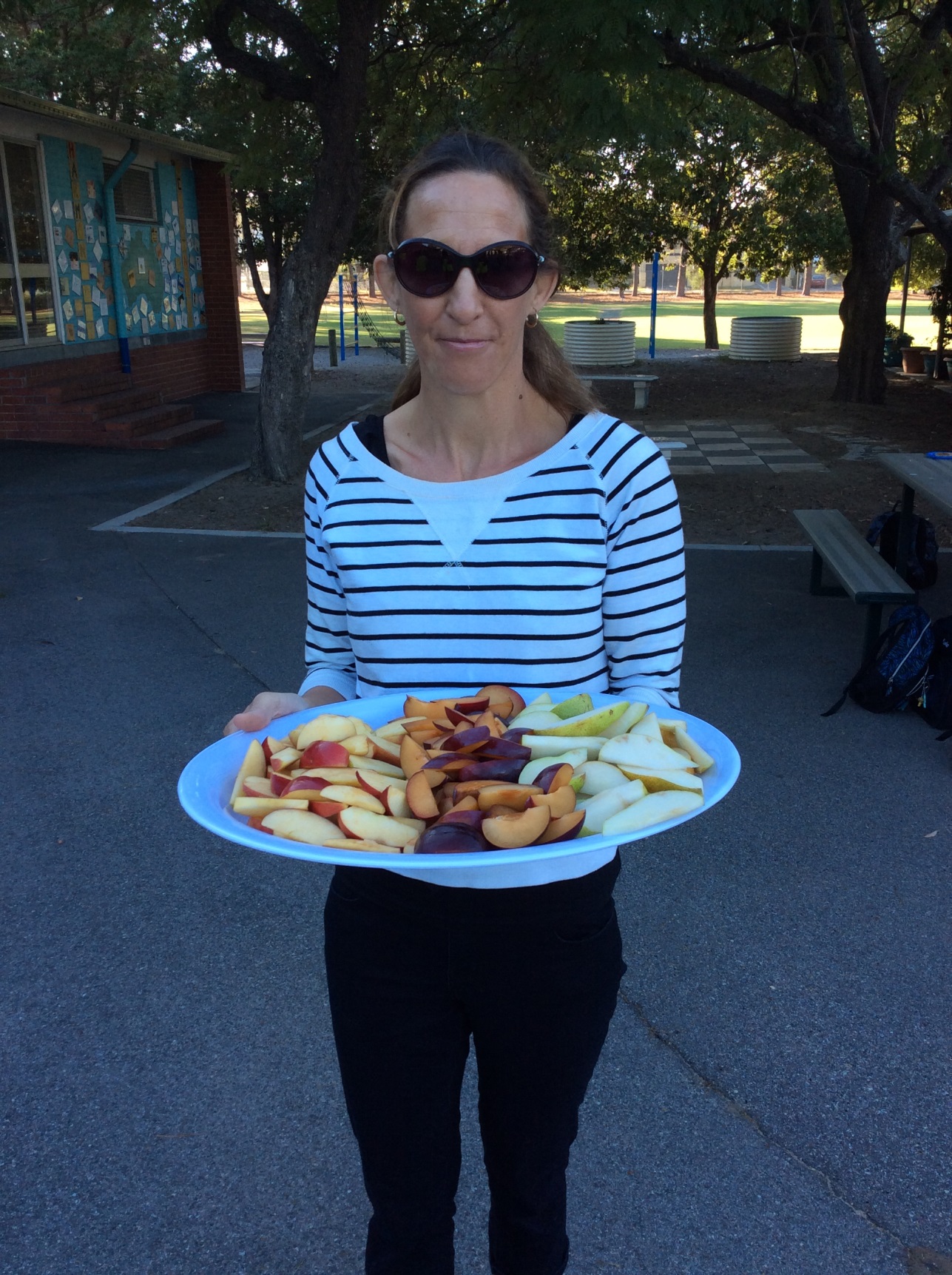 